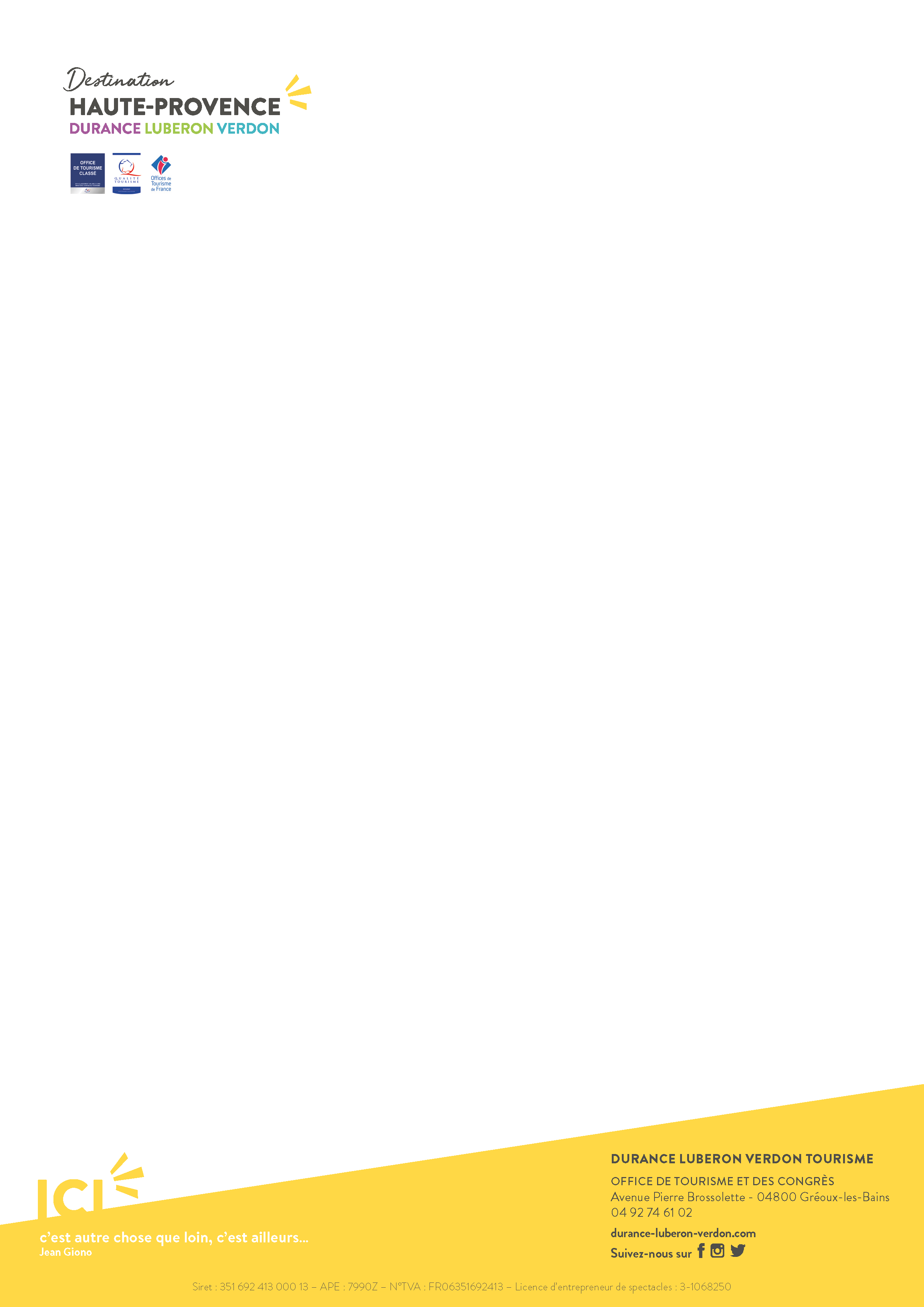 Vous êtes une associationet vous souhaitez adhérer à l’Office de TourismeQUELS SONT LES SERVICES OFFERTS AUX ASSOCIATIONS ?Appartenir à un réseau et s’engager dans une collaboration autour de notre destinationÊtre invité aux rendez-vous professionnels organisés par l’Office de Tourisme et tisser des partenariats avec d’autres acteurs locaux   Bénéficier du réseau de l’Office de Tourisme (contacts, fournisseurs, presse, TO, …)Pouvoir indiquer votre adhésion à l’Office de Tourisme en apposant notre logo sur vos supports de communicationS’impliquer dans les projets de l’Office de Tourisme et être force de propositionPromouvoir vos manifestations, vos activités et vos actualités sur nos outils de communication (web, médias sociaux, éditions, newsletter, …) et dans nos bureaux d’accueil et au centre des congrèsAccès à la photothèque et à la vidéothèque de l’Office de TourismeBénéficier, le cas échéant, d’une remise (8% au lieu de 10%) sur la commission du service billetterieBénéficier, le cas échéant, d’une remise de 10%* sur les encarts publicitaires commercialisés par l’Office de Tourisme (* sur le coût HT)QUEL EST LE MONTANT DE L’ADHESION ?80 € par anCOMMENT ADHERER ?Remplissez le bulletin d’adhésion et retournez-le à l’adresse du siège de l’Office de Tourisme ou déposez-le dans l’un des 6 bureaux d’information touristique (Gréoux-les-Bains, Manosque, Oraison, Quinson, Riez et Valensole).Vous avez une question, contactez :Anaïs FILLOZ, chargée des partenariats et des relations prestatairesE-Mail : a.filloz@tourisme-dlva.fr – Tél. 04 92 74 63 87 – Mobile : 07 57 00 81 69